ГЛАВАМ АДМИНИСТРАЦИЙ МУНИЦИПАЛЬНЫХ РАЙОНОВ И МЭРАМ ГОРОДСКИХ ОКРУГОВ ЧЕЧЕНСКОЙ РЕСПУБЛИКИУправление Федеральной службы государственной регистрации, кадастра и картографии по Чеченской Республике просит Вас рассмотреть вопрос о публикации в средствах массовой информации периодическом издании (районная газета) статью посвященную изменениям в учетно-регистрационной системе, а также на сайте администрации.О проведенной публикации просим сообщить с указанием ссылки в срок до 01.12.2023г.Приложение: на 2 листах.С уважением,	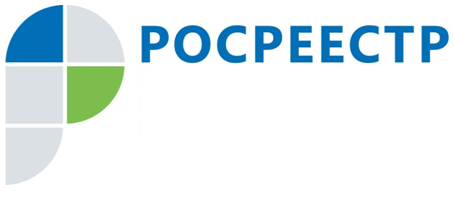 #РосреестрБолее 900 реестровых ошибок исправлено в ЕГРНУправление Росреестра по Чеченской Республике продолжает реализацию государственной программы «Национальная система пространственных данных». В рамках программы за 9 месяцев 2023 года в Едином государственном реестре недвижимости было исправлено 938 реестровых ошибок в границах земельных участков без привлечения средств правообладателей.Реестровая ошибка – это когда сведения в реестре соответствуют сведениям, содержащимся в документах, на основании которых они были внесены, однако при этом, имеется несоответствие фактическим обстоятельствам. Например, границы земельного участка на кадастровой карте пересекают границы смежного участка, либо вообще находятся в другом месте.Алгоритм действий следующий. При выявлении реестровой ошибки государственный регистратор направляет в филиал ППК «Роскадастр» письмо-поручение об определении верных значений координат соответствующего земельного участка. Филиал ППК «Роскадастр» на основании поступившего письма-поручения готовит либо Отчет об определении верных значений координат, либо Заключение о невозможности определения таких координат. При поступлении Отчета об определении верных координат, государственный регистратор принимает решение о необходимости ее устранения и направляет такое решение и схему границ земельных участков с предлагаемым исправлением заинтересованным лицам - правообладателям земельного участка. Они, в свою очередь, получив решение, в течение трех месяцев могут самостоятельно исправить реестровую ошибку, предоставив в орган регистрации прав межевой план.После истечения срока государственный регистратор вносит изменения в сведения ЕГРН о местоположении границ и площади земельного участка самостоятельно и уведомляет собственника об устранении реестровой ошибки и внесении изменений в ЕГРН.«Работа по исключению неточностей из ЕГРН позволяет повысить качество сведений о недвижимости и остается одним из приоритетных направлений деятельности Управления, в том числе в рамках создания Национальной системы пространственных данных. Данные мероприятия реализуются бесплатно. Раньше людям приходилось нанимать кадастровых инженеров, тратить деньги, сегодня государство это делает бесплатно и в плановом порядке», - отметил начальник отдела ведения ЕГРН Управления Росреестра по Чеченской Республике Усман Саиев.Справочно: Устранение пересечений границ земельных участков в ЕГРН, в рамках реализации государственной программы «Национальная система пространственных данных», обеспечивается государством и за счет государства. До конца 2023 года в Чеченской Республике планируется исправить более 1200 ошибок в границах земельных участков.Заместитель руководителя Управления Росреестра по Чеченской РеспубликеА.Л. ШаиповФЕДЕРАЛЬНАЯ СЛУЖБА ГОСУДАРСТВЕННОЙ РЕГИСТРАЦИИ, КАДАСТРА И КАРТОГРАФИИ(РОСРЕЕСТР)Управление Федеральной службы государственной регистрации, кадастра и картографии по Чеченской Республике (Управление Росреестра по Чеченской Республике)ЗАМЕСТИТЕЛЬ РУКОВОДИТЕЛЯул. Моздокская, 35, г. Грозный, 364020                                     тел.: (8712) 22-31-29, факс: (8712) 22-22-89e-mail.: 20_upr@rosreestr.ru, http://www.rosreestr.gov.ru                              А.Л. Шаипов